河南省中医药研究院招聘工作人员一览表 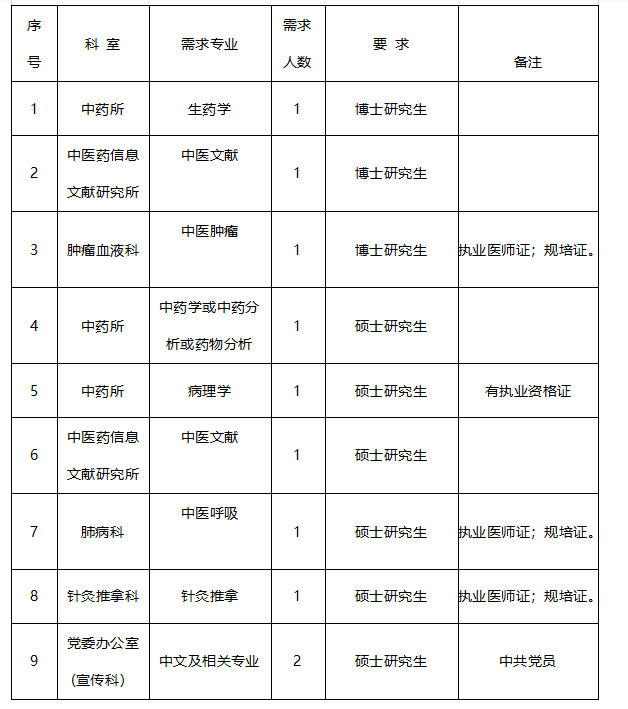 